PRIRODA I DRUŠTVO    PONEDJELJAK, 11.4.2022.   SVI UČENICIPrepoznaj životinju, napiši joj ime, što ona jede, zaokruži je li biljojed ili mesojed.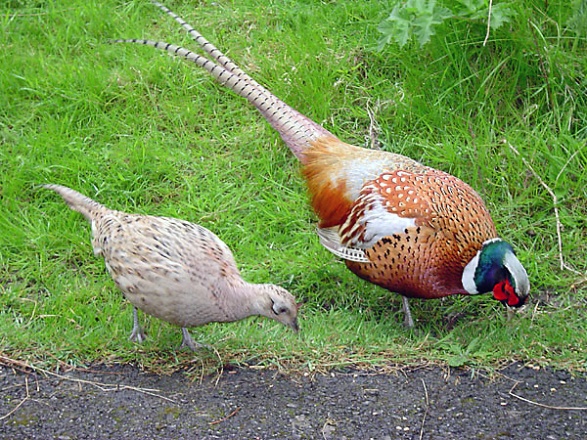 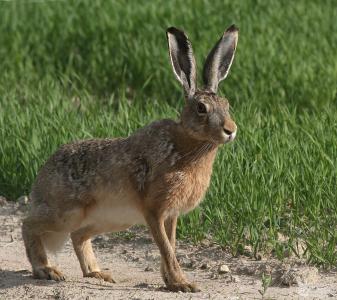 NAZIV ŽIVOTINJE:______________________                NAZIV ŽIVOTINJE:_______________________PREHRANA:___________________________               PREHRANA:_________________________________________________________________              ______________________________________                    BILJOJED ILI MESOJED	BILJOJED ILI MESOJED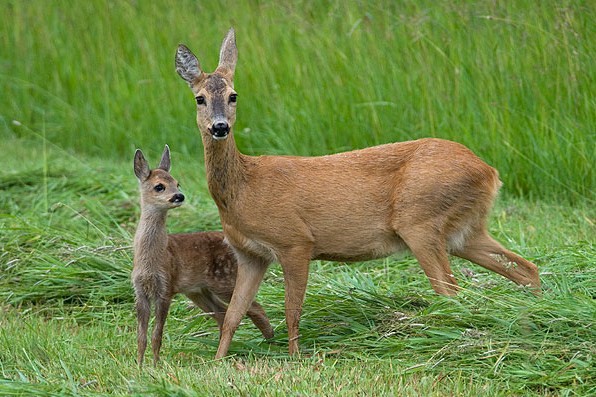 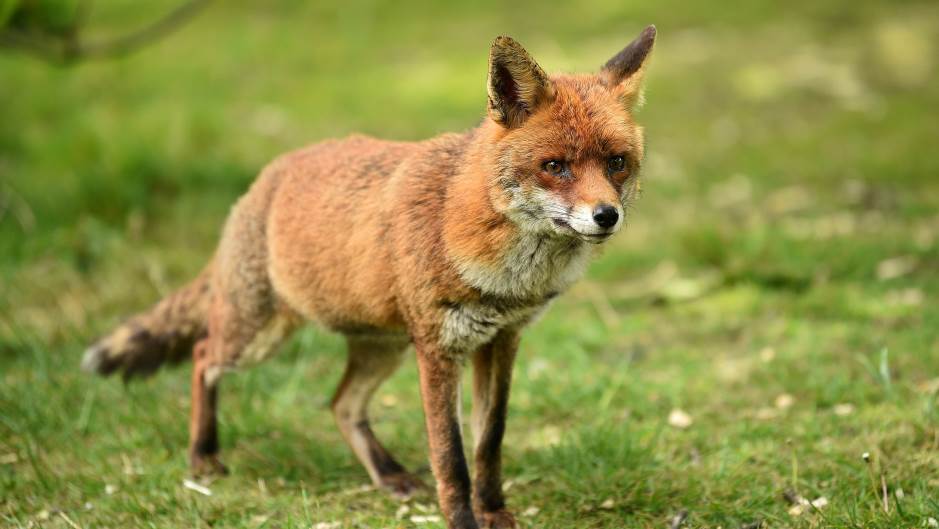 NAZIV ŽIVOTINJE:______________________                NAZIV ŽIVOTINJE:_______________________PREHRANA:___________________________               PREHRANA:_________________________________________________________________              ______________________________________                    BILJOJED ILI MESOJED	BILJOJED ILI MESOJED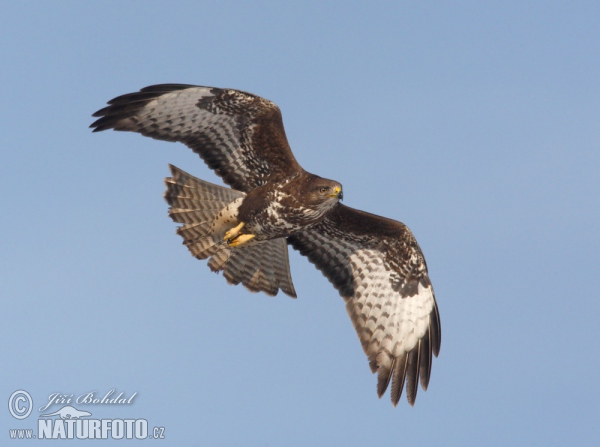 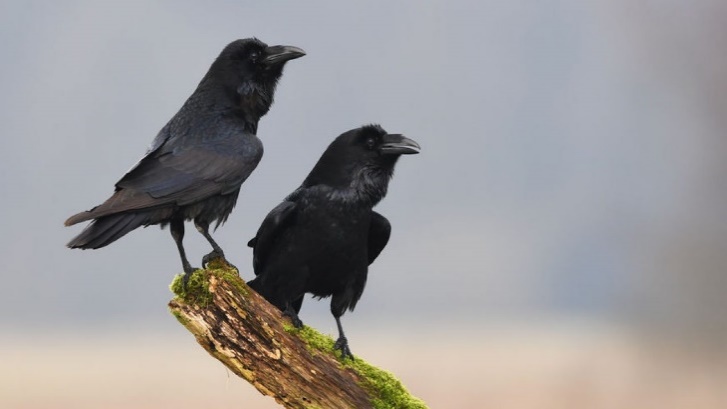 NAZIV ŽIVOTINJE:______________________                NAZIV ŽIVOTINJE:_______________________PREHRANA:___________________________               PREHRANA:_________________________________________________________________              ______________________________________                    BILJOJED ILI MESOJED	BILJOJED ILI MESOJED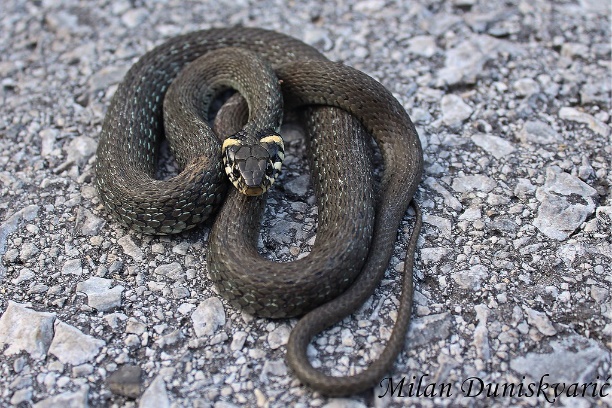 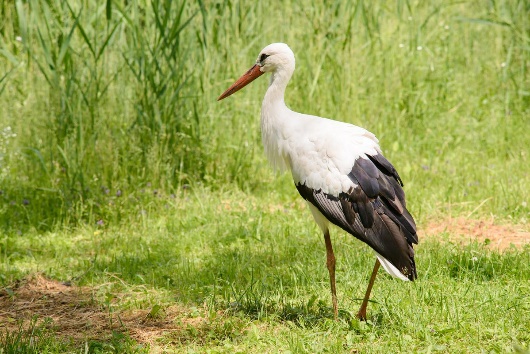 NAZIV ŽIVOTINJE:______________________                NAZIV ŽIVOTINJE:_______________________PREHRANA:___________________________               PREHRANA:_________________________________________________________________              ______________________________________                    BILJOJED ILI MESOJED	BILJOJED ILI MESOJED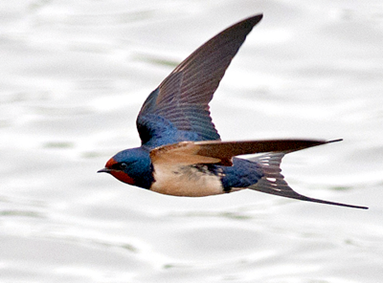 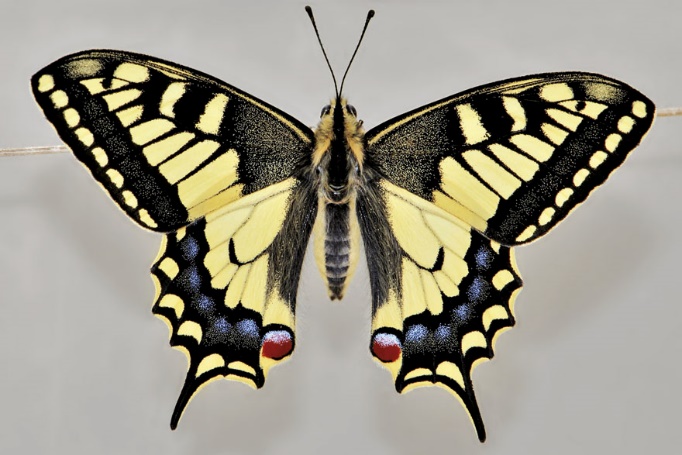 NAZIV ŽIVOTINJE:______________________                NAZIV ŽIVOTINJE:_______________________PREHRANA:___________________________               PREHRANA:_________________________________________________________________              ______________________________________                    BILJOJED ILI MESOJED	BILJOJED ILI MESOJED